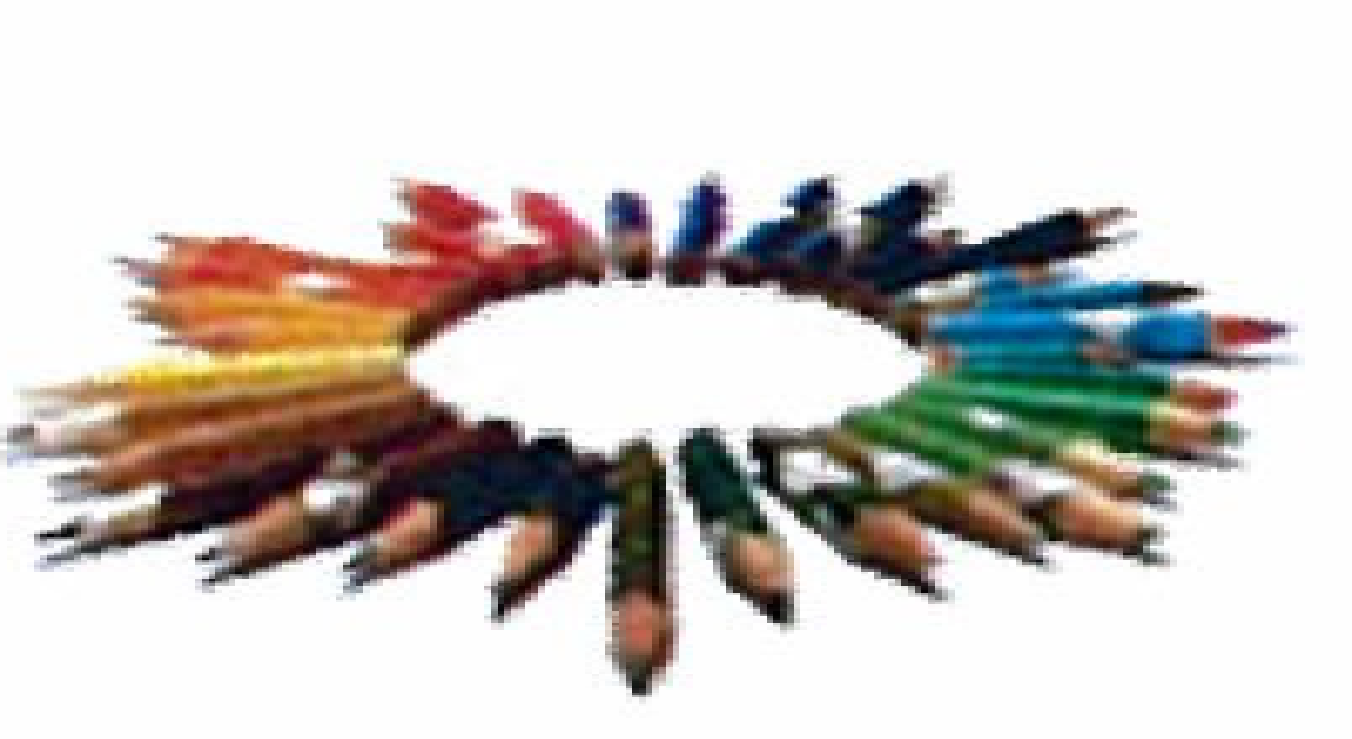 ARKATZAK ERDIRATaldeko kide bakoitzak bere orria izango du.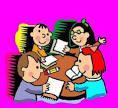 Guztien arkatzak mahai erdian egon beharko dira.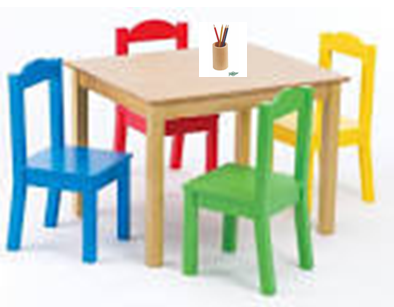 Ikasle bakoitzak ariketa bat egiteko ardura hartu beharko du:Ozenki irakurri Erantzun egokia proposatuKideekin  eztabaidatu  eta adostasun batera ailegatu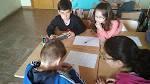 Guztiek argi duzuenean, bakoitzak bere arkatza hartu eta bere orrian erantzuna idatzi.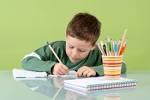  Une horretan ezingo duzue hitz egin, idatzi besterik ez.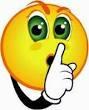 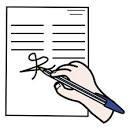 Denek berdina idatzi beharko duzue.Talde bakoitzeko orri bat hartuko da zuzenketak egiteko.